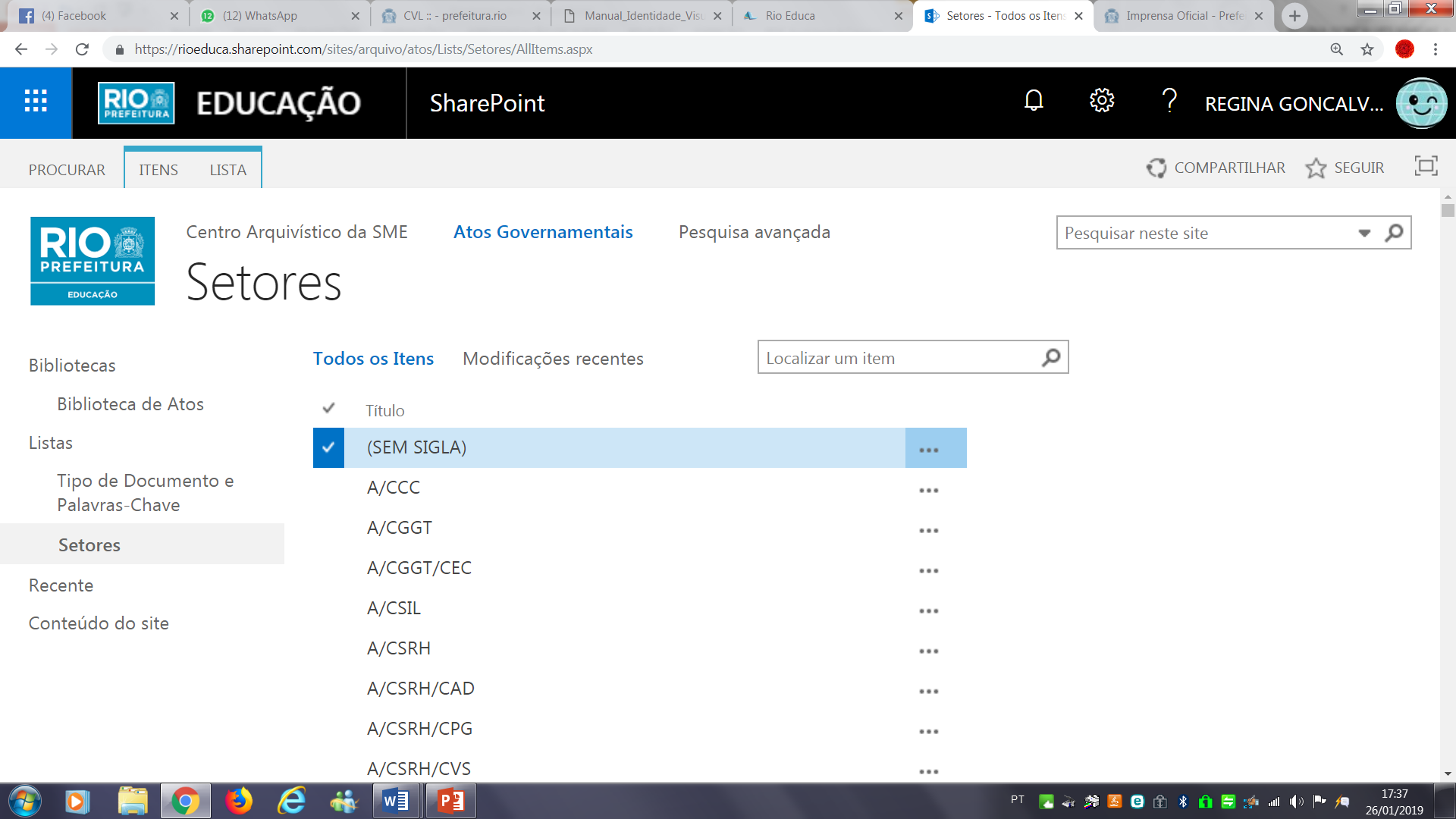 CADASTRO DE ESTAGIÁRIONOME DO ESTAGIÁRIODADOS PESSOAISNOME DO PAINOME DA MÃEDOCUMENTAÇÃO*Somente para estágio não obrigatório.ENDEREÇO/TELEFONES/ EMAILESCOLARIDADE						       NATUREZA DO ESTÁGIO DADOS ACADÊMICOSLEGENDAMATRÍCULA/-SEXOSEXOSEXOSEXOSEXORAÇA(VER LEGENDA)RAÇA(VER LEGENDA)DEFICIENTEDEFICIENTEDEFICIENTEDEFICIENTEDEFICIENTEDATA DE NASCIMENTODATA DE NASCIMENTODATA DE NASCIMENTODATA DE NASCIMENTODATA DE NASCIMENTODATA DE NASCIMENTODATA DE NASCIMENTODATA DE NASCIMENTODATA DE NASCIMENTONATURALIDADENATURALIDADENATURALIDADENATURALIDADENATURALIDADENATURALIDADENATURALIDADENATURALIDADENATURALIDADENATURALIDADENATURALIDADENATURALIDADENATURALIDADENATURALIDADENATURALIDADENATURALIDADENATURALIDADENATURALIDADENATURALIDADENATURALIDADEUFUFUFMFSNNACIONALIDADENACIONALIDADENACIONALIDADENACIONALIDADENACIONALIDADENATURALIZADO EMNATURALIZADO EMNATURALIZADO EMNATURALIZADO EMNATURALIZADO EMNATURALIZADO EMNATURALIZADO EMNATURALIZADO EMNATURALIZADO EMESTADO CIVILESTADO CIVILESTADO CIVILESTADO CIVILSOLTEIRO (  )SOLTEIRO (  )CASADO (  )CASADO (  )CASADO (  )CASADO (  )CASADO (  )SEPARADO (  )SEPARADO (  )SEPARADO (  )SEPARADO (  )SEPARADO (  )SEPARADO (  )DESQUITADO ( )DESQUITADO ( )DESQUITADO ( )DESQUITADO ( )DESQUITADO ( )DESQUITADO ( )DESQUITADO ( )DIVORCIADO (  )DIVORCIADO (  )DIVORCIADO (  )DIVORCIADO (  )DIVORCIADO (  )DIVORCIADO (  )DIVORCIADO (  )DIVORCIADO (  )DIVORCIADO (  )DIVORCIADO (  )DIVORCIADO (  )VIÚVO (   )VIÚVO (   )VIÚVO (   )VIÚVO (   )VIÚVO (   )VIÚVO (   )VIÚVO (   )OUTROS (  )OUTROS (  )CPFCPFCPFCPFCPFCPFCPFCPFCPFCPFCPFCPFCPFCPFCPFCPFCPFCPFCPFCPFCPFRGRGRGRGRGRGRGRGRGRGRGRGRGRGRGRGDATA DE EMISSÃODATA DE EMISSÃODATA DE EMISSÃODATA DE EMISSÃODATA DE EMISSÃODATA DE EMISSÃODATA DE EMISSÃODATA DE EMISSÃODATA DE EMISSÃODATA DE EMISSÃOÓRGÃO EXPEDIDORÓRGÃO EXPEDIDORÓRGÃO EXPEDIDORÓRGÃO EXPEDIDORÓRGÃO EXPEDIDORÓRGÃO EXPEDIDORUFNº DA CTPSNº DA CTPSNº DA CTPSNº DA CTPSNº DA CTPSNº DA CTPSNº DA CTPSNº DA CTPSNº DA CTPSNº DA CTPSNº DA CTPSNº DA CTPSNº DA CTPSNº DA CTPSNº DA CTPSNº DA CTPSNº DA CTPSNº DA CTPSNº DA CTPSNº DA CTPSNº DA CTPSSÉRIESÉRIESÉRIESÉRIESÉRIESÉRIESÉRIESÉRIESÉRIESÉRIESÉRIESÉRIESÉRIESÉRIESÉRIEUFUFUFUFUFUFUFTÍTULO ELEITORALTÍTULO ELEITORALTÍTULO ELEITORALTÍTULO ELEITORALTÍTULO ELEITORALTÍTULO ELEITORALTÍTULO ELEITORALTÍTULO ELEITORALTÍTULO ELEITORALTÍTULO ELEITORALTÍTULO ELEITORALZONAZONAZONAZONASEÇÃOSEÇÃOSEÇÃOSEÇÃOUFUFANO ÚLTIMA VOTAÇÃOANO ÚLTIMA VOTAÇÃOANO ÚLTIMA VOTAÇÃOANO ÚLTIMA VOTAÇÃODOCUMENTO MILITARDOCUMENTO MILITARDOCUMENTO MILITARDOCUMENTO MILITARDOCUMENTO MILITARDOCUMENTO MILITARDOCUMENTO MILITARDOCUMENTO MILITARDOCUMENTO MILITARDOCUMENTO MILITARDOCUMENTO MILITARSÉRIESÉRIESÉRIESÉRIESÉRIECATEGORIACATEGORIACATEGORIAÓRGÃO EXPEDIDORÓRGÃO EXPEDIDORÓRGÃO EXPEDIDORÓRGÃO EXPEDIDORÓRGÃO EXPEDIDORÓRGÃO EXPEDIDORÓRGÃO EXPEDIDORÓRGÃO EXPEDIDORÓRGÃO EXPEDIDORÓRGÃO EXPEDIDORÓRGÃO EXPEDIDORUFUFBANCO:AGÊNCIA:CONTA:TIPO DE LOGRADOURO (VER LEGENDA)TIPO DE LOGRADOURO (VER LEGENDA)TIPO DE LOGRADOURO (VER LEGENDA)TIPO DE LOGRADOURO (VER LEGENDA)TIPO DE LOGRADOURO (VER LEGENDA)TIPO DE LOGRADOURO (VER LEGENDA)TIPO DE LOGRADOURO (VER LEGENDA)TIPO DE LOGRADOURO (VER LEGENDA)TIPO DE LOGRADOURO (VER LEGENDA)TIPO DE LOGRADOURO (VER LEGENDA)ENDEREÇOENDEREÇOENDEREÇOENDEREÇOENDEREÇOENDEREÇOENDEREÇOENDEREÇOENDEREÇOENDEREÇOENDEREÇOENDEREÇONÚMERONÚMERONÚMERONÚMERONÚMERONÚMEROCOMPLEMENTOCOMPLEMENTOCOMPLEMENTOCOMPLEMENTOCOMPLEMENTOCOMPLEMENTOCOMPLEMENTOCOMPLEMENTOBAIRROBAIRROBAIRROBAIRROBAIRROBAIRROBAIRROBAIRROCIDADECIDADECIDADECIDADECIDADECIDADECIDADECIDADECIDADECIDADECIDADECIDADECEPCEPCEPCEPCEPCEPCEPCEPUFUFDDD-TELEFONE RESIDENCIALDDD-TELEFONE RESIDENCIALDDD-TELEFONE RESIDENCIALDDD-TELEFONE RESIDENCIALDDD-TELEFONE RESIDENCIALDDD-TELEFONE RESIDENCIALDDD-TELEFONE RESIDENCIALDDD-TELEFONE RESIDENCIALDDD-TELEFONE RESIDENCIALDDD-TELEFONE RESIDENCIALDDD-TELEFONE CELULARDDD-TELEFONE CELULARDDD-TELEFONE CELULARDDD-TELEFONE CELULARDDD-TELEFONE CELULARDDD-TELEFONE CELULARDDD-TELEFONE CELULARDDD-TELEFONE CELULARDDD-TELEFONE CELULARDDD-TELEFONE CELULARDDD-TELEFONE CELULAREMAILEMAILEMAILEMAILEMAILEMAILEMAILEMAILEMAILEMAILEMAILMÉDIO INCOMPLETO    (       )SUPERIOR INCOMPLETO   (      )OBRIGATÓRIO (   )NÃO OBRIGATÓRIO (   )DATA DE INÍCIO DO ESTÁGIODATA DE INÍCIO DO ESTÁGIODATA DE INÍCIO DO ESTÁGIODATA DE INÍCIO DO ESTÁGIODATA DE INÍCIO DO ESTÁGIODATA DE INÍCIO DO ESTÁGIODATA DE INÍCIO DO ESTÁGIODATA DE INÍCIO DO ESTÁGIOPREVISÃO DE TÉRMINO DO ESTÁGIOPREVISÃO DE TÉRMINO DO ESTÁGIOPREVISÃO DE TÉRMINO DO ESTÁGIOPREVISÃO DE TÉRMINO DO ESTÁGIOPREVISÃO DE TÉRMINO DO ESTÁGIOPREVISÃO DE TÉRMINO DO ESTÁGIOPREVISÃO DE TÉRMINO DO ESTÁGIOPREVISÃO DE TÉRMINO DO ESTÁGIONº DA APÓLICE DO SEGURODATA INÍCIO DA APÓLICEDATA INÍCIO DA APÓLICEDATA INÍCIO DA APÓLICEDATA INÍCIO DA APÓLICEDATA INÍCIO DA APÓLICEDATA INÍCIO DA APÓLICEDATA INÍCIO DA APÓLICEDATA INÍCIO DA APÓLICEDATA FIM DA APÓLICEDATA FIM DA APÓLICEDATA FIM DA APÓLICEDATA FIM DA APÓLICEDATA FIM DA APÓLICEDATA FIM DA APÓLICEDATA FIM DA APÓLICEDATA FIM DA APÓLICENOME DA INSTITUIÇÃO DE ENSINONOME DA INSTITUIÇÃO DE ENSINOENDEREÇOENDEREÇORAZÃO SOCIAL DA INSTITUIÇÃOCNPJ DA INSTITUIÇÃO DE ENSINOCURSO / PERÍODONOME DO SUPERVISOR DO ESTÁGIOCPF DO SUPERVISOR DO ESTÁGIOMATRÍCULA DO SUPERVIDOR DO ESTÁGIO/-RAÇA: 1 – INDÍGENA; 2 – BRANCA; 4 – NEGRA; 6 – AMARELA; 8 – PARDA; 9 – NÃO INFORMADATIPO DE LOGRADOURO: 1 – ACESSO; 2 – ALAMEDA; 3 – AVENIDA; 4 – BECO; 5 – CONDOMÍNIO; 6 – CONJUNTO; 7 – ESTRADA;8 – LARGO; 9 – PRAIA; 10 – PRAÇA; 11 – RODOVIA; 12 – RUA; 13 – TRAVESSA; 14 – VIADUTO; 15 – VIELA; 16 - VILA